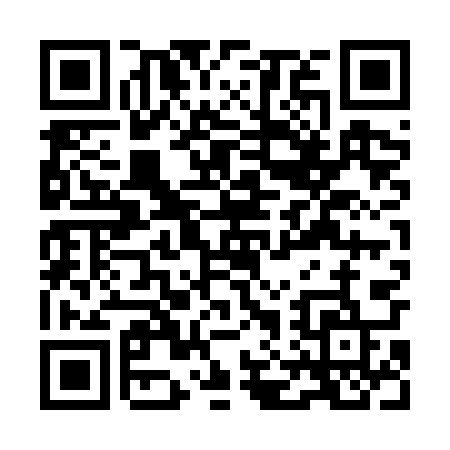 Prayer times for Niskie Wielkie, PolandWed 1 May 2024 - Fri 31 May 2024High Latitude Method: Angle Based RulePrayer Calculation Method: Muslim World LeagueAsar Calculation Method: HanafiPrayer times provided by https://www.salahtimes.comDateDayFajrSunriseDhuhrAsrMaghribIsha1Wed2:215:0212:345:438:0610:382Thu2:205:0012:345:448:0810:393Fri2:204:5812:335:458:1010:404Sat2:194:5612:335:468:1210:405Sun2:184:5412:335:478:1310:416Mon2:174:5212:335:488:1510:427Tue2:164:5012:335:498:1710:428Wed2:164:4912:335:508:1910:439Thu2:154:4712:335:518:2010:4410Fri2:144:4512:335:528:2210:4411Sat2:134:4312:335:538:2410:4512Sun2:134:4212:335:548:2510:4613Mon2:124:4012:335:558:2710:4714Tue2:114:3812:335:568:2910:4715Wed2:114:3712:335:578:3010:4816Thu2:104:3512:335:588:3210:4917Fri2:094:3312:335:598:3310:4918Sat2:094:3212:336:008:3510:5019Sun2:084:3012:336:018:3710:5120Mon2:084:2912:336:028:3810:5221Tue2:074:2812:336:038:4010:5222Wed2:074:2612:336:038:4110:5323Thu2:064:2512:336:048:4310:5424Fri2:064:2412:346:058:4410:5425Sat2:054:2312:346:068:4510:5526Sun2:054:2112:346:078:4710:5627Mon2:054:2012:346:088:4810:5628Tue2:044:1912:346:088:4910:5729Wed2:044:1812:346:098:5110:5730Thu2:044:1712:346:108:5210:5831Fri2:034:1612:346:118:5310:59